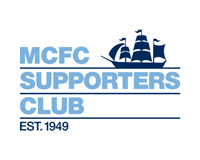 NORTH EAST SCOTLAND BRANCH MEMBERSHIP APPLICATION FORM SEASON : 2016/2017Main Contact for all correspondence:………………………………………         Name: ……………………………………………………………….Address: …………………………………………………………………….………………………………………………………………………………………..Post Code: ……………………………………………………………. Mobile No: ………………………………………………………………..E-Mail Address: ……………………………………………………………………………….D.O.B: ………………………………………………………                          Junior: ……………………………………….@F.O.C.Adult: …………………………………………@£8.00Senior: ………………………………………..@£3.00NB Membership free for any current member who purchased Capital Cup Final ticket via this branch.Season Card / Cityzen: – (Delete as appropriate) Supporter No: ……………………………………Fee Paid: …………………………………..  OSC Membership Card No: To be confirmedAll completed forms to be e-mailed to:  membership@mcfc.ws or by post:  NES MCFC Membership Form, c/o 121 Lee Crescent, Bridge of Don, Aberdeen AB22 8FHAll payments to: Bank of Scotland, Sort Code 802260.  Account No 13483262Please state your name or initials and SUBS when transferring money electronically & email Steve Pickston: tickets@mcfc.ws stating how much has been transferred.Please note: memberships will not be processed until either a Cityzen Card with priority or a Season card has been purchased by the applicant. 